7SP/ biologia/ 16.04.2020Temat: Obwodowy układ nerwowy. OdruchyPrzeanalizuj tekst:W skład tego układu obwodowego wchodzi:
- 12 par nerwów czaszkowych
- 31 par nerwów rdzeniowych
Nerwy czaszkowe odchodzą bezpośrednio od mózgu. Unerwiają narządy zmysłów oraz mięśnie i gruczoły znajdujące się w głowie np. mięśnie mimiczne twarzy, ślinianki. 
Nerwy rdzeniowe odchodzą od rdzenia kręgowego. Unerwiają skórę, mięśnie, gruczoły, narządy wewnętrzne. 
Nerwy obwodowe zbudowane są z wiązek neurytów, których ciała komórek znajdują się w ośrodkowym układzie nerwowym. W zależności od rodzaju przewodzonych bodźców wyróżniamy:
- nerwy czuciowe – przewodzą bodźce czuciowe
- nerwy ruchowe – przewodzą bodźce ruchowe
- nerwy mieszane – przewodzą bodźce czuciowe i ruchowe
Najdłuższym nerwem układu obwodowego jest nerw kulszowy unerwiający kończynę dolna.Nerwy obwodowe utworzone są przez biegnące równolegle wiązki włókien nerwowych, które otocza tkanka łączna właściwa. Włókna nerwowe budujące nerwy mogą przewodzić impulsy nerwowe w różnych kierunkach. Zgodnie z tym kryterium wyróżniamy:1. włókna dośrodkowe, czyli aferentne zwane też włóknami czuciowymi – przewodzą impulsy nerwowe od receptorów do ośrodkowego układu nerwowego;
2. włókna odśrodkowe, czyli eferentne zwane też ruchowymi – przewodzą impulsy z ośrodkowego układu nerwowego do narządów wykonawczych np. mięśni;Nerw czuciowy zawiera tylko włókna aferentne, a nerw ruchowy tylko eferentne. Nerw, który składa się z włókien przewodzących w dwóch kierunkach nazywa się nerwem mieszanym.Nerwy czaszkowe występują w liczbie 12 par oznaczonych cyframi rzymskimi. Są to:• nerwy węchowe (I)
• nerw wzrokowy (II)
• nerw okoruchowy (III)
• nerw bloczkowy (IV)
• nerw trójdzielny (V)
• nerw odwodzący (VI)
• nerw twarzowy (VII)
• nerw przedsionkowo-ślimakowy (VIII)
• nerw językowo-gardłowy (XIX)
• nerw błędny (X)
• nerw dodatkowy (XI)
• nerw podjęzykowy (XII)Nerwy I, II i VIII to nerwy czuciowe,  Przeczytaj tekst z podręcznika – strona 181Wykona zadania 1 i 2 strona 92 w zeszycie ćwiczeńPrzeczytaj tekst z podręcznika – strona 182-184Przeanalizuj uważnie tekst:Receptor – jest to miejsce odbioru bodźca np. komórki czuciowe w skórze. Bodziec odebrany przez receptor jest przekazywany neuronami czuciowymi do ośrodkowego układu nerwowego np. do rdzenia kręgowego. Informacja jest analizowana przez neurony kojarzeniowe. 
Neuron ruchowy przesyła impuls nerwowy do narządu wykonawczego – efektora, np. mięśnia lub gruczołu. 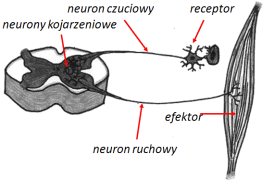 Odruch jest to automatyczna reakcja organizmu na bodziec. Większość odruchów powstaje na zasadzie prostego łuku odruchowego opisanego wcześniej. Przekaz impulsów nerwowych odbywa się niezwykle szybko – neurony czuciowe przewodzą impulsy z szybkością 15 – 40 m/s, a ruchowe 50 – 80 m/s. Jest to istotne podczas reakcji obronnej organizmu np. cofanie ręki pod wpływem ognia. 
Badaniami odruchów jako pierwszy zajmował się rosyjski fizjolog Iwan Pawłow, który w 1904r. otrzymał nagrodę Nobla. 

Wszystkie odruchy można podzielić na bezwarunkowe i warunkowe. 

Odruch bezwarunkowy jest wrodzony i powstaje niezależnie od naszej woli. Odruchy te związane są z rdzeniem kręgowym i ośrodkami podkorowymi mózgu.Przykłady odruchów bezwarunkowych:
- kichanie, kaszel
- ssanie mleka
- zmiana wielkości źrenicy pod wpływem światła o różnym natężeniu
- odruch kolanowy 

Odruch warunkowy jest to odruch nabyty. Związany jest z ośrodkami w korze mózgowej. Jego wykształcenie wymaga działania bodźcem obojętnym jednocześnie z bodźcem wywołującym dany odruch. Aby wykształcić odruch warunkowy należy takie działania wielokrotnie powtarzać. Przykładem odruchu warunkowego jest np. tresura psa. Odruchem warunkowym jest też obgryzanie paznokci czy ołówka w sytuacjach stresowych, wydzielanie śliny pod wpływem zapachu pokarmu.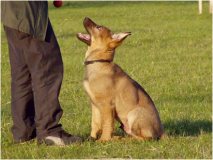 Do zeszytu przedmiotowego wpisz określenia następujących pojęć:ReceptorEfektorOdruchŁuk odruchowyBodziec Wykonaj zadania z zeszytu ćwiczeń 3,4 str. 92, 93Odpowiedzi na następujące pytania prześlij na mój adres: malgorzatatabor1@wp.pl1. Jak zbudowana jest komórka nerwowa?

2. W skład układu nerwowego ośrodkowego wchodzi:

3. W skład układu nerwowego obwodowego wchodzi:

4. Z czego zbudowana jest synapsa? 

5. Co nazywano synapsą?

6. Co to jest akson?7. Jak zbudowane są nerwy?

7. Jakie znasz odruchy?

8. Dokończ zdanie:

Kiedy impuls dotrze do końca neuronu    ………………………………………………………………………………………pozdrawiam Małgorzata TaborMózgowie od spodu z widocznymi nerwami 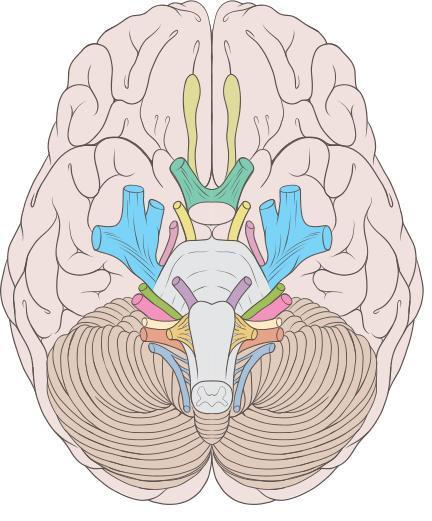 